Pályázati azonosító: TOP-2.1.3-16-KO1-2020-00029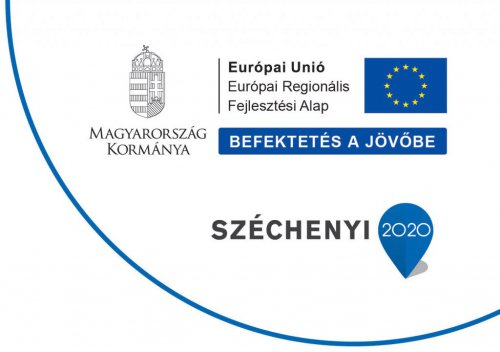 Kedvezményezett: Kesztölc Község ÖnkormányzataTámogatás összege: 34.971.000 FtTámogatás mértéke: 100%Projekt címe: Bajna csapadékvíz-elvezetésének fejlesztéseA projekt tervezett befejezési dátuma: 2023.03.31.Rövid összefoglaló:Bajna Község Önkormányzata 34,9 MFt, 100 %-os finanszírozású, Európai Uniós forrásból származó támogatást nyert el a település csapadékvíz-elvezetésének fejlesztésére. A projekt célja a projekt megvalósításának térségében: természeti értékek védelme a károk enyhítésén keresztül,települési (közlekedési) alapinfrastruktúra vízkároktól történő megóvása,közterületek állapotának javulása (tisztántartás, szennyező anyagokat is tartalmazó hordalékok nem rakódnak le) így a meglévő állapot megóvása valósul meg,esélyegyenlőség biztosítása – az érintett projektterületen élő lakosok számára is ugyanazon (elsősorban lakhatósági, infrastrukturális) lehetőségek biztosítottak, mint a vízkár által nem érintett lakosok esetébena belterületi létesítmények veszélyeztetettsége (pince-, udvar-, ház-, egyéb melléképület-elöntések) megszűnik, ekként a településrészben az életminőség javula jelentős anyagi károkat okozó csapadékvíz kivédése, amely korábban az önkormányzatot, a lakosságot, ill. az érintett vállalkozásokat egyaránt terhelte (karbantartási, tisztítási költség tetemes mértéke)A tervezett fejlesztés Bajna községi jogállású település belterületén valósul meg. A beruházás a település belterületén a Szabadság utcát, valamint a Jókai utat érinti.Bajna település gravitációs csapadékvíz elvezető árokrendszere a vízgyűjtőterületről összegyűjtött mennyiség befogadók irányába történő továbbításáért felel, és bár feladatát többségben el tudja látni, azonban a település egyes részein a nagyobb csapadékesemények következményeként fellépő vízhozam-elvezetési problémák jelentkeznek.A tervezett műszaki megoldások célja a tervezési területre lehulló csapadék biztonságos bevezetése a befogadóba, átlagos esőzések idején a területen élők komfortérzetének javítása, nagyobb esőzésekkor a belterület és az ingatlanok megóvása a vízkártól.Az „A” helyszín tervezett beavatkozásai:1. A Szabadság utca két oldalán található csapadékvíz elvezető árok burkolatának részleges helyreállítása az összegyűjtött vizek gondtalan elvezetésének érdekében. 2. Meglévő áteresz átépítése, a megfelelő esésviszonyok figyelembevételével. „B” helyszín tervezett beavatkozásai:1. A Jókai utca keleti oldalán meglévő burkolt csapadékvíz elvezető árok betonba rakott terméskő burkolatának helyreállítása/kialakítása. 2. A buszmegálló utáni nyomvonalon a földmedrű árok kaszálása, részleges helyreállítása. A beruházás keretében összesen 331 méterhossz épül.Bajna Község Önkormányzata